Gästeregistrierung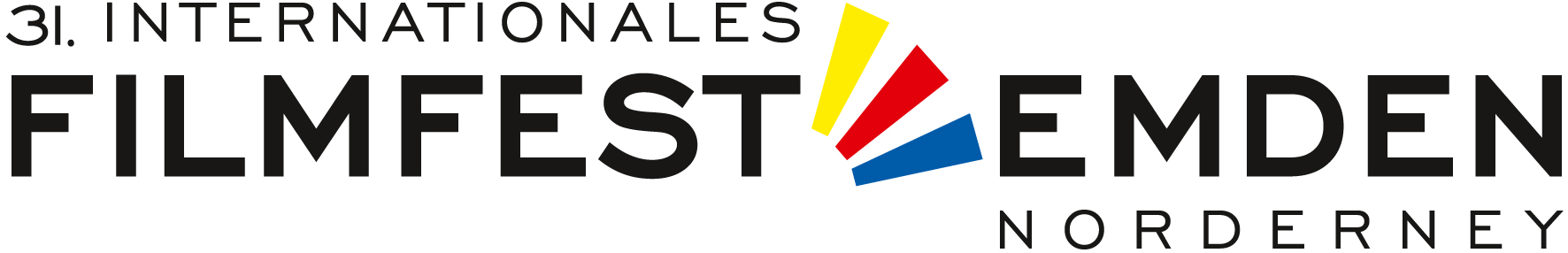 (gemäß der Rechtsverordnung des Landes)Gemäß der aktuellen Corona-Verordnung sind wir verpflichtet, Ihre Kontaktdaten zu erheben, damit im Fall einer Corona Infektion eine Nachverfolgung von Kontaktpersonen durch die Behörden erfolgen kann. Bitte beachten Sie, dass wir Ihnen den Zutritt zum Kinosaal verweigern müssen, wenn Sie Ihre Kontaktdaten nicht angeben oder mit der Dokumentation der Daten nicht einverstanden sind. Wir verwenden die von Ihnen angegeben Daten zu keinem anderen als dem hier angegebenen Zweck, insbesondere nicht zu Werbezwecken und wahren selbstverständlich den Datenschutz. Datenschutzinformationen gemäß Artikel 13 DSGVO: Siehe Rückseite.Wir weisen darauf hin, dass in einigen Bundesländern das Ausfüllen der Anwesenheitsdokumentation mit falschen oder unvollständigen Daten als Ordnungswidrigkeit geahndet wird und mit einem entsprechenden Bußgeld belegt werden kann.Informationen zum BesuchGäste
Informationspflicht gemäß Artikel 13 DatenschutzgrundverordnungVerantwortlicher für Datenverarbeitung: Filmfest Emden gGmbHKontaktdaten des Datenschutzbeauftragten: office@filmfest-emden.deBezeichnung der Verarbeitungstätigkeit: Erhebung und Speicherung der gemäß der einschlägigen Corona-Verordnung geforderten Daten.Zweck und Rechtsgrundlage der Verarbeitung: Ihre Daten werden zum Zweck der Nachverfolgung von Infektionsketten auf Grundlage von Art. 6 Abs. 1 Buchstabe c) DSGVO verarbeitet.Empfänger der personenbezogenen Daten: Im Infektionsfall am Tag Ihres Besuchs werden Ihre Daten an das zuständige Gesundheitsamt weitergegeben, das Sie über das weitere Vorgehen informieren wird.Dauer der Speicherung der personenbezogenen Daten: Die von Ihnen erhobenen Daten müssen von uns für 6 Wochen aufbewahrt werden. Danach werden die Daten von uns vernichtet.Betroffenenrechte:Nach der EU-Datenschutzgrundverordnung stehen Ihnen folgende Rechte zu:Sie haben das Recht, eine Bestätigung darüber zu verlangen, ob betreffende Daten verarbeitet werden und auf Auskunft über diese Daten sowie auf weitere Informationen und Kopie der Daten entsprechend Art. 15 DSGVO.Sie haben entsprechend Art. 16 DSGVO das Recht, die Vervollständigung der Sie betreffenden Daten oder die Berichtigung der Sie betreffenden unrichtigen Daten zu verlangen.Sie haben nach Maßgabe des Art. 17 DSGVO das Recht zu verlangen, dass betreffende Daten unverzüglich gelöscht werden, bzw. alternativ nach Maßgabe des Art. 18 DSGVO eine Einschränkung der Verarbeitung der Daten zu verlangen.Sie haben das Recht zu verlangen, dass die Sie betreffenden Daten, die Sie uns bereitgestellt haben nach Maßgabe des Art. 20 DSGVO zu erhalten und deren Übermittlung an andere Verantwortliche zu fordern.Sie haben ferner gem. Art. 88 DSGVO das Recht, eine Beschwerde bei der zuständigen Aufsichtsbehörde einzureichen.Das allgemeine Widerrufsrecht betreffend die Einwilligung in die Datenverarbeitung ist ausgeschlossen, solange die Daten nicht aufgrund behördlicher Freigabe gelöscht werden können.
DatumVorstellungszeit
SaalVor- und Familienname
Telefonnummer
Straße
E-Mail (soweit vorhanden)
PLZ, Ort
Sitzplatz (Reihe& Platz)Vor- und Familienname
Telefonnummer
Straße
E-Mail (soweit vorhanden)
PLZ, Ort
Sitzplatz (Reihe& Platz)Vor- und Familienname
Telefonnummer
Straße
E-Mail (soweit vorhanden)
PLZ, Ort
Sitzplatz (Reihe& Platz)Vor- und Familienname
Telefonnummer
Straße
E-Mail (soweit vorhanden)
PLZ, Ort
Sitzplatz (Reihe& Platz)